Year 4 Homework – The Sea Serpents and The Horrendous Hydras.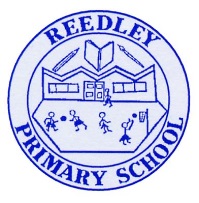 Date homework set: Thursday 25th March 2021To be returned to school by: Monday 12th April 2021Talking Topic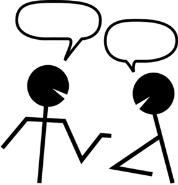 Talk to a family member and persuade them to take you on a holiday after lockdown or persuade them to take you on a day trip somewhere.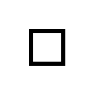 Tick when you have completed this task.Maths Practice your times tables on Time Tables Rockstars or ask for a paper copy.https://play.ttrockstars.com/auth/school/student/Log onto My Maths and complete the tasks I have set for you. https://www.mymaths.co.uk/primary.htmlTick when you have completed this task.Reading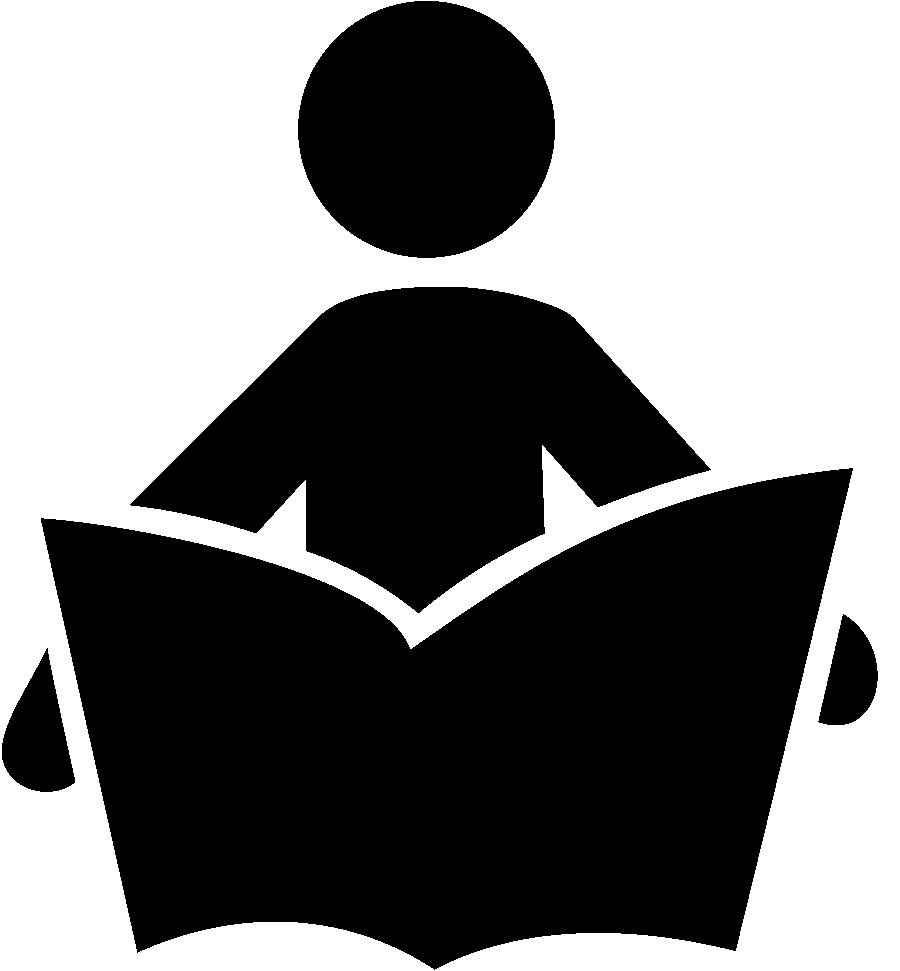 WRITE THESE IN YOUR READING JOURNAL AND GET PARENTS TO SIGNRead to an adult or an older sibling at least 3 times a week for 10-15 minutes. Get your reading record signed. We will be checking. Complete your reading for pleasure.Tick when you have completed this task.SpellingsPractice the spelling of these 5 words using the methods we have learnt in No Nonsense Spelling. Knowledge, medicine, occasion, possession, famousWrite a sentence including each of these words, making sure they make sense.Tick when you have completed this task. WritingWrite down facts about The French AlpsTick when you have completed this task.Theme Research The Plague ready for our next topic and make notes about your observations.Tick when you have completed this task.Creative Challenge      http://www.viewpure.com/TRya6nw6PJc?start=0&end=0  (Watch the first 5 minutes)Your creative task over the Easter holidays is to design and make a ‘book nook shelf insert’ about a fiction or non-fiction book that you enjoy.  These can be made from small cereal/cardboard boxes (about the size of a book) and show your favourite scene from the book.  I have included some pictures and a video link to help you.  The best examples will be chosen to display in the School Library. Happy making! 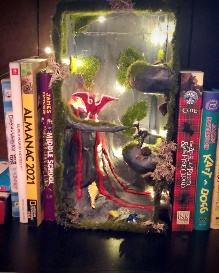 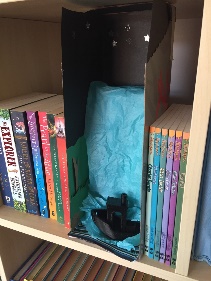 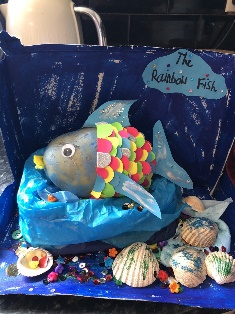 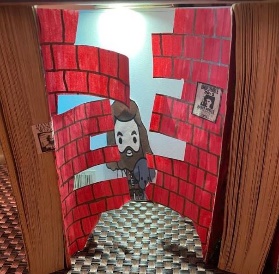 